Additional Sponsorship BenefitsExposure for your organization.A unique opportunity to connect with both regulatory and industry communities. Extending your marketing return.Increase visibility by setting yourself apart from competitors. Position yourself as a leader in your industry. Networking opportunities with seminar attendees, including professionals from academia, industry, and Federal/ State/ Local Health agencies. Hotel InformationThe Brown Hotel335 W Broadway Louisville, KY 40202Phone:  (502) 583-1234For more information on becoming a sponsor, please contact Eric Martin at (502) 515-7382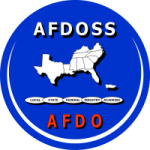 2018 FDA Central Region  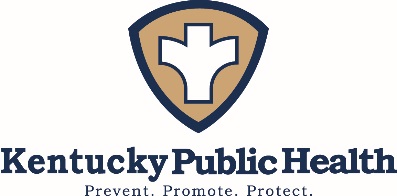 Retail Food Protection SeminarAugust 28-30, 2018The Brown Hotel, Louisville, KY2018 FDA Central Region  Retail Food Protection SeminarAugust 28-30, 2018The Brown Hotel, Louisville, KY2018 FDA Central Region  Retail Food Protection SeminarAugust 28-30, 2018The Brown Hotel, Louisville, KYSponsorship Registration FormType directly into this form to complete electronicallySponsorship Registration FormType directly into this form to complete electronicallySponsorship Registration FormType directly into this form to complete electronicallySponsorship Registration FormType directly into this form to complete electronicallyCompany Name:Contact (Advance):Contact (On Site):Complete Address:Phone:Fax:Email:Website:Benefits:Bronze$1000 or lessSilver$1000 – $2500Gold$2500 – $5000Platinum$5000 or aboveVerbal recognition and thank-you for contribution to the conference¼ Page advertisement in the conference program½ Page advertisement in the conference programCompany logo placement on banner at event registration tablesWeb listing on AFDOSS website sponsor pageSponsorship Opportunities – please select oneClick on the corresponding box to select electronicallySponsorship Opportunities – please select oneClick on the corresponding box to select electronicallySponsorship Opportunities – please select oneClick on the corresponding box to select electronicallySelectionLevelAmountBronze $1000  or lessSilver$1000 – $2500Gold$2500 – $5000Platinum$5000  or abovePayment (sponsorship status will be reserved/confirmed only upon full payment)Click on the corresponding box to select electronicallyPayment (sponsorship status will be reserved/confirmed only upon full payment)Click on the corresponding box to select electronicallyPayment (sponsorship status will be reserved/confirmed only upon full payment)Click on the corresponding box to select electronicallyPayment (sponsorship status will be reserved/confirmed only upon full payment)Click on the corresponding box to select electronicallyPayment (sponsorship status will be reserved/confirmed only upon full payment)Click on the corresponding box to select electronicallyPayment (sponsorship status will be reserved/confirmed only upon full payment)Click on the corresponding box to select electronicallyPayment (sponsorship status will be reserved/confirmed only upon full payment)Click on the corresponding box to select electronicallyPayment (sponsorship status will be reserved/confirmed only upon full payment)Click on the corresponding box to select electronically  Check payable to: “Association of Food and Drug Officials of the Southern States”  Check payable to: “Association of Food and Drug Officials of the Southern States”  Check payable to: “Association of Food and Drug Officials of the Southern States”  Check payable to: “Association of Food and Drug Officials of the Southern States”  Credit Card (Visa, MasterCard, or                                                                                   American Express)  Credit Card (Visa, MasterCard, or                                                                                   American Express)  Credit Card (Visa, MasterCard, or                                                                                   American Express)  Credit Card (Visa, MasterCard, or                                                                                   American Express)Name on card:Billing address:Card number:Expiration date:Expiration date:CSC:Signature:Total Amount of Payment Enclosed:Please Mail Form and Payment to:                                                                       AFDOSS                                                                                                                           c/o Georgia Department of Agriculture19 Martin Luther King Jr. Dr. SWAttn: Food Safety Division, Room 306Atlanta, GA 30334Please Mail Form and Payment to:                                                                       AFDOSS                                                                                                                           c/o Georgia Department of Agriculture19 Martin Luther King Jr. Dr. SWAttn: Food Safety Division, Room 306Atlanta, GA 30334For questions concerning payment, please contact:Craig NielsenAFDOSS Treasurer404-656-3627For questions concerning payment, please contact:Craig NielsenAFDOSS Treasurer404-656-3627For questions concerning payment, please contact:Craig NielsenAFDOSS Treasurer404-656-3627For questions concerning payment, please contact:Craig NielsenAFDOSS Treasurer404-656-3627For questions concerning payment, please contact:Craig NielsenAFDOSS Treasurer404-656-3627For questions concerning payment, please contact:Craig NielsenAFDOSS Treasurer404-656-3627